展示室観覧用ワークシート①（小学校高学年・中学生用）自然の博物館　常設展　観覧用ワークシート１　長瀞について（１）長瀞の川の特徴をまとめよう。（２）長瀞の河原にある岩石の長瀞特有のものやそれらの特徴についてまとめよう。（３）長瀞の河原に生息している植物をまとめよう。季節ごとに違うので注意。（４）その他、長瀞の自然について、気付いたことをまとめてみよう。２　地質について（１）岩石の種類をまとめよう。　　ア　岩石の分類はでき方で分類できます。次の岩石の種類を説明してみよう。　　　（ア）火成岩　　　（イ）堆積岩　　イ　結晶片岩についてまとめてみよう。（２）地層・化石についてまとめよう。　　ア　秩父地域にある露頭について、特徴（地質年代や層をなす岩石など）をまとめよう　　（ア）ようばけ　　（イ）取方　　（ウ）前原　　（エ）犬木　　（オ）新田橋　　イ　化石についてまとめよう。　　（ア）サメや魚類の化石が発掘されたことから埼玉は昔どのような環境だったことがわかるか。　 （イ）自然の博物館の入口に展示してあるサメと前庭にあるモニュメントになっているホニュウ類の名称をそれぞれ何というか。また、それらの化石が発掘された地層は、現在のどこにあり、その地層が堆積した時代はいつか。３　生物について（１）埼玉県のシンボルについてまとめてみよう。　　ア　埼玉県の鳥　　　　　　　　　　イ　埼玉県の花　　ウ　埼玉県の木　　　　　　　　　　エ　埼玉県の魚　　オ　埼玉県の蝶（２）埼玉県の次のそれぞれの場所には、どのような動植物が見られるか。　　ア　冬の低地で見られる池や沼　　イ　台地・丘陵の冬枯れの雑木林　　ウ　台地・丘陵の緑の濃い夏のアカマツ林　　エ　山地の秋のブナ林と渓流　　オ　石灰岩で囲まれた空間　　カ　初夏の原生林　　キ　岩場（３）その他、展示室のはく製や標本をみて、からだのつくりで気付いたことをまとめてみよう。　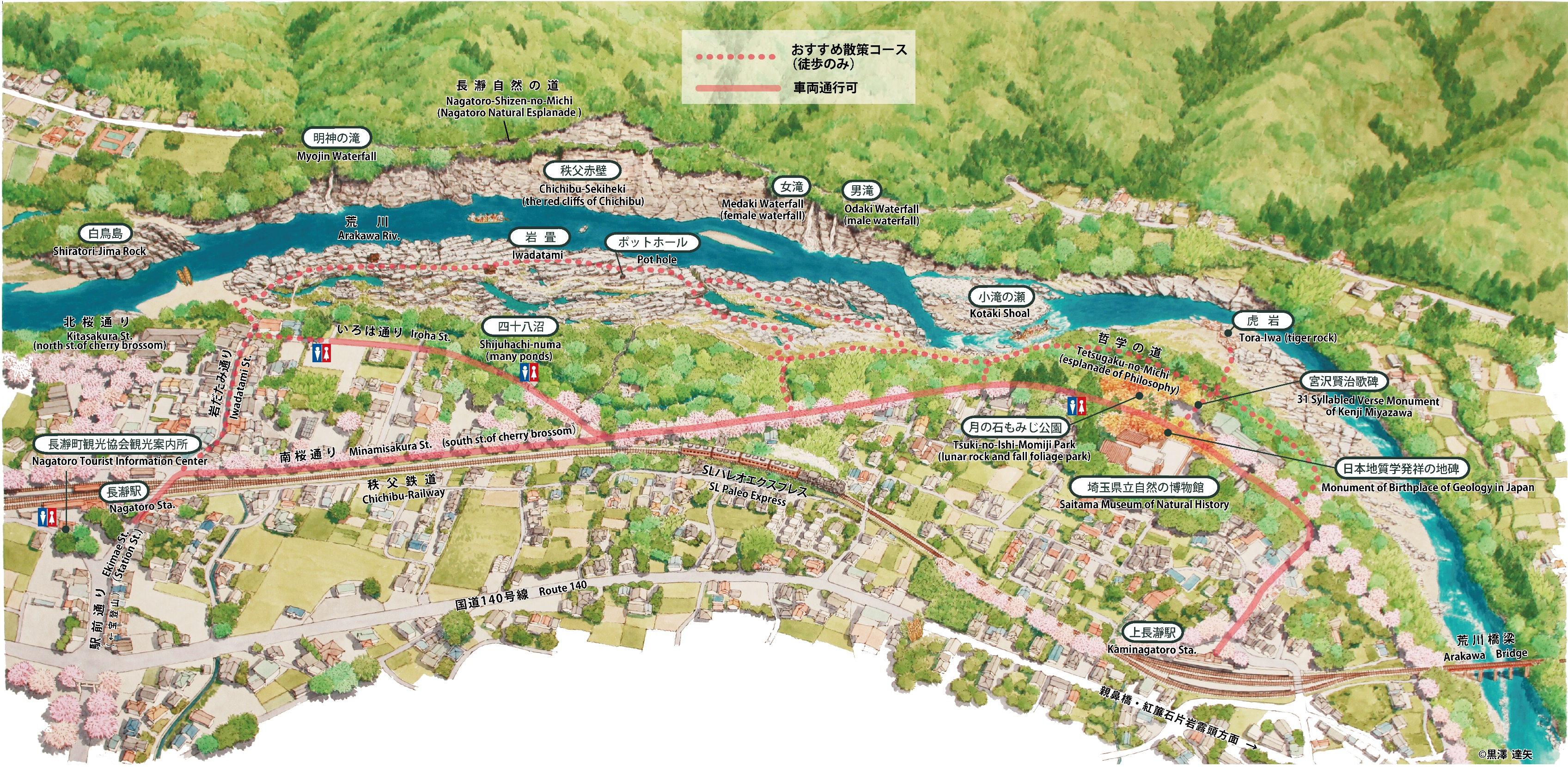 